SMLOUVA O POSKYTOVÁNI LABORATORNÍCH SLUŽE Bč. 10/OÚ/ČB//2018Smluvní stranyObjednatel:Správa sportovních zařízení Volary Příspěvková organizace zapsaná v obchodním rejstříku vedeném u krajského soudu v Českých Budějovicích, spisová značka Pr 468Sídlo: Mlýnská 334, 384 51 VolaryZastoupen: p, Evou Dočekalovou, ředitelkouIČ:71233814DlÖ:CZ71233814Bankovní spojení: Komerční banka, č. ú. 51-9010380247/ 0100Zhotovitel:Zdravotní ústav se sídlem v Ústí nad LabemPříspěvková organizace zřízená podle S 86 odst. 1 zákona č. 258/2000 Sb. ve znění pozdějších předpisů.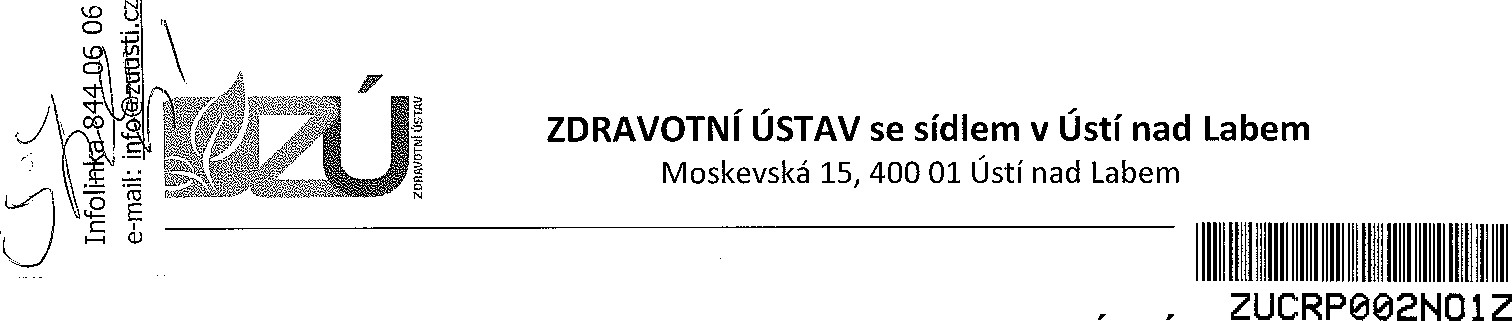 Sídlo: Moskevská 1531/15, 400 01 Ústí nad LabemZastoupen: Ing. Pavlem Bernáthem, ředitelemIC: 71009361DIČ: CZ71009361Bankovní spojení: ČNB Ústí nad Labem, č. ú. 10006-4193641 1/0710se dohodly na uzavření této smlouvy ve smyslu S 2652 a násl. zákona č, 89/2012 Sb., Občanský zákoník.Předmět smlouvy 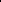 1 . Předmětem smlouvy je odběr vzorku bazénové vody a jeho nestranné posouzení dle vyhlášky č. 238/2011 Sb.Zhotovitel se zavazuje na základě této smlouvy provést pro objednatele tyto činnosti:Odběry a rozbory vzorku bazénové vody dle vyhlášky 238/201 1 Sb. v aktuálním stavu a dle cenové nabídky CN 22/2018/PŠ, která je nedílnou součástí této smlouvy. Vzorky budou odebírány na adrese: Správa sportovních zařízení Volary, Mlýnská 334, Volary.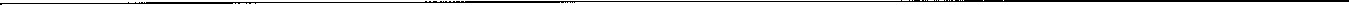 	verze 	na jednorázovou 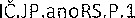 Výsledky laboratorní činnosti na základě této smlouvy zpracuje zhotovitel s odbornou péčí v písemné podobě ve formě protokolu v požadovaném rozsahu a kvalitě odpovídající systému managementu kvality dle ČSN EN ISO/IEC 17025.Objednatel se zavazuje poskytnout zhotoviteli pro plnění smlouvy potřebnou součinnost (např. umožnit zaměstnancům zhotovitele vstup do objektů a na pozemky objednatele souvisejících s plněním smlouvy - přístup k odběrnímu místu za účelem odběru vzorků, přístup k místu měření, informace, parkování vozidlem apod.).Zhotovitel při plnění této smlouvy nepřihlédne k podkladům poskytnutým objednatelem, které by ovlivnily nestrannost nebo nesprávnost výsledků laboratorní činnosti.Objednatel souhlasí s tím, že předmět plnění nebo jeho část může být v případě potřeby zajištěn akreditovaným subdodavatelem vedeným v seznamu subdodavatelů zkušební laboratoře. Za takto provedené práce odpovídá zhotovitel objednateli tak, jako by je prováděl sám.Doba plnění a předání výsledkůTato smlouva se uzavírá na dobu neurčitou.Zhotovitel se zavazuje na základě této smlouvy provést předmět smlouvy v termínu do 12 pracovních dnů po ukončení odběru vzorkůPodmínkou dodržení termínu uvedeného v článku Ill. bod 2. je poskytnutí součinnosti objednatele podle článku Il. bod 4.Zhotovitel předá / zašle objednateli protokol po úplném vyrovnání všech finančních závazků plynoucích z této smlouvy /ve sjednaném termínu podle článku Ill. bod 2.Zhotovitel	zašle	protokol	elektronicky	na	e-mail	adresu	objednatele: bazenvolary@mestovolary.cz.6. Zhotovitel se zavazuje neposkytovat jakékoliv informace, které získal v souvislosti s výkonem sjednané činnosti, třetí osobě bez souhlasu objednatele.Odměna1. Zhotoviteli vzniká po provedení předmětu podle této smlouvy nárok na odměnu sjednanou podle zákona 526/1990 Sb., zákon o cenách ve znění pozdějších předpisů.2 Podkladem pro dohodu o odměně je kalkulace, jejíž výše je uvedená v příloze č. CN 22/2018/PŠ této smlouvy.Zhotovitel má právo, vedle odměny, vyúčtovat i náklady účelně vynaložené v souvislosti s plněním podle této smlouvy, pokud nejsou obsaženy v kalkulaci podle článku IV, bod 2. této smlouvy.Objednatel se zavazuje uhradit zhotoviteli odměnu podle článku IV. bodů 1. až 3. této smlouvy na základě zhotovitelem vystavené faktury — daňového dokladu za níže uvedených podmínek.	verze 	na jednorázovou 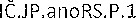 Platební podmínky1 . Zhotovitel vystaví fakturu - daňový doklad po dokončení plnění předmětu činnosti této smlouvy.Faktura bude uhrazena převodem na účet zhotovitele vedený u ČNB Ústí nad Labem, číslo účtu 10006-4193641 1/0710, jako VS pro úhradu bude použito číslo faktury.Fakturu — daňový doklad je možno vyrovnat i platbou v hotovosti v pokladně zhotovitele.Splatnost faktury je dohodnuta ve lhůtě 30 dnů ode dne vystavení. Při absenci průkazu o doručení faktury se má za to, že byla doručena třetího dne po předání k poštovní přepravě.Ve lhůtě splatnosti musí být zhotoviteli připsána fakturovaná (dlužná) částka na jeho účet, nebo složeny peněžní prostředky v hotovosti.Pro případ prodlení objednatele s úhradou fakturované (dlužné) částky v dohodnutém čase vzniká zhotoviteli právo vyúčtovat úrok z prodlení ve výši stanovené obecně závazným právním předpisem (S 2 nařízení vlády ČR č. 351/2013 Sb.). Bez ohledu na sjednaný úrok z prodlení má zhotovitel nárok na náhradu nákladů spojených s vymáháním pohledávky a náhradu škody způsobené mu porušením předmětné smluvní povinnosti objednatelem,Mezi smluvními stranami byla dohodnuta částka nákladů spojených s vymáháním každé splatné pohledávky podle čl. \..L bod 6. této smlouvy ve výši 1 250 Kč (S 3 nařízení vlády ÖR č. 351/2013 Sb.).Úrok z prodlení a náklady spojené s vymáháním pohledávky jsou splatné do 15 dnů ode dne odeslání výzvy k jejich zaplacení ve formě doporučeného dopisu adresovaného objednateli na adresu uvedenou v záhlaví této smlouvy. V této výzvě bude určen způsob platby. Písemnou výzvu k zaplacení částky podle článku V. bod 6. může zhotovitel zaslat objednateli ihned poté, co se objednatel dostane do prodlení. Zaplacením částky podle článku bod 6. a bod 7. není dotčeno právo zhotovitele na náhradu škody.Vl.Závěrečná ustanovení1 Právní vztahy touto smlouvou výslovně neupravené se řídí příslušnými ustanoveními zákona č. 89/2012 Sb., občanský zákoník ve znění pozdějších předpisů.2. Smlouvu lze měnit písemnými, pořadově číslovanými dodatky podepsanými oprávněnými osobami.3 Obě smluvní strany berou na vědomí a souhlasí s uveřejněním smlouvy v informačním systému registru smluv zřízeném podle zákona 340/2015 Sb., o zvláštních podmínkách účinnosti některých smluv, uveřejňování těchto smluv a o registru smluv, to je zveřejnění metadat ke smlouvě a elektronického obrazu textového obsahu smlouvy v otevřeném a strojově čitelném formátu, které provede bez zbytečného odkladu zhotovitel.Smlouvu je možnö vypovědět kteroukoli smluvní stranou bez udání důvodů. Výpovědní lhůta činí 3 měsíce a počíná běžet od prvního dne následujícího měsíce po doručení výpovědi jednou stranou straně druhé.Dojde-li k právně účinnému ukončení smluvního vztahu, je každá smluvní strana povinna uhradit druhé straně dosud neuhrazené skutečné náklady, které vynaložila v souvislosti s plněním smlouvy před termínem ukončení smluvního vztahu.	velze 	na jednorázovou IČ.JP.anoRS.P.1Všechny záležitosti a spory vyplývající z této smlouvy se smluvní strany zavazují řešit především smírnou cestou a dohodou ve snaze odstranit překážky, které brání plnění smlouvy. Pokud by výjimečně nedošlo ke smírnému vyřešení věci, dohodly smluvní strany předložit spor k rozhodnutí soudu.Tato smlouva nabývá platnosti dnem podpisu druhou ze smluvních stran.Tato smlouva nabývá účinnosti ode dne podpisu, podmínkou je splnění povinnosti zhotovitele podle článku Vl. bod 7 této smlouvy přede dnem dohodnuté účinnosti.9, Ve věcech smlouvy jsou též oprávněni za smluvní strany jednat:za objednatele: Eva Dočekalová, ředitelka, 739 781 090, bazenvolary@mestovolary.cz za zhotovitele: Petra Štrobová, obchodní zástupce, 602 489 064, petrastrobova@zuusti.cz10. Tato smlouva je vyhotovena ve dvou stejnopisech, přičemž každý z nich má platnost originálu. Jedno vyhotovení si ponechá objednatel a jedno zhotovitel.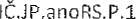 Správa sportovních zařízení VolaryMlýnská 334 384 51 volIdo: 712 33 814Tel.; 388 333 009	Srnkouva 	verze 	ÉČ na jednorázovou 	poznáłnkarni;424,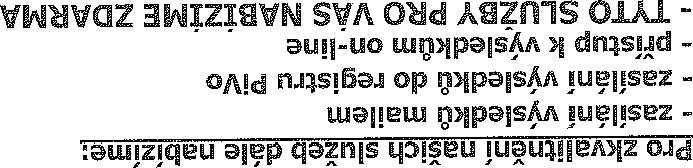 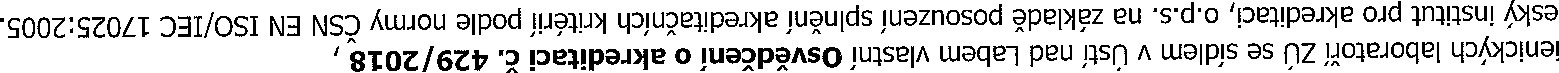 Sd 80 NOe»pgqeu >	Z 0卜山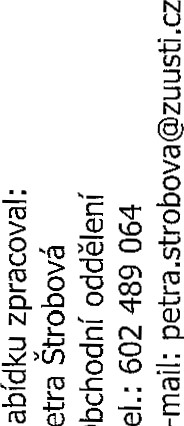 za objednatele:za zhotovitele:Ve Volarech, dne .											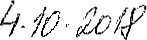 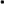 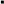 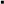 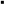 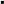 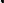 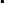 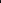 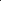 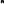 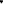 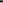 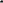 V Ústí nad Labem, dne .	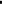 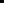 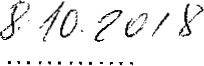 Eva DočekalováIng. Pavel Bernáthředitelkaředitel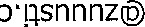 寸9068寸N09>0q0S20d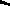 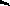 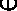 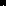 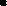 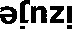 Sd80 … P一qe 0-5一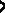 		2-00 ◎ 2一0Kuezeq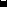 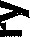 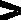 060 8、6E、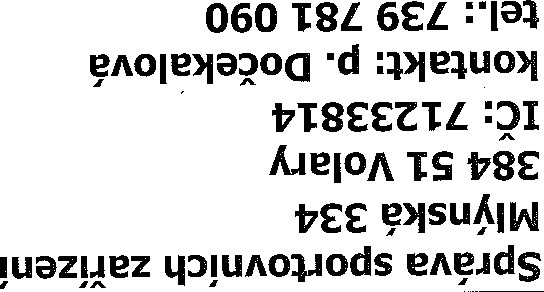 ~2一0>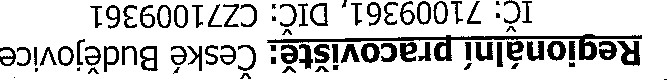 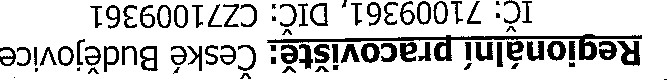 Lueqe•peu!*sn UöIP!SL 一u0 PZ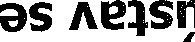 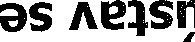 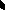 Lueqe•peu!*sn UöIP!SL 一u0 PZ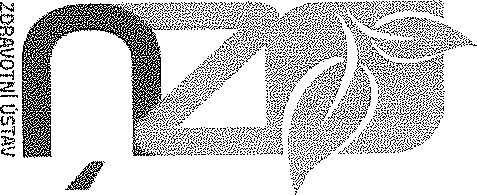 工 07-eq	0-5 uez 	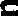 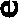 2>109E09699E09Z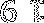 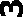 コ」OZ》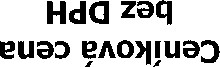 Q)/08LQ)/08寸Q)089守Ii98EIo。8べOPV?L19zeqー一 》ou s'-In-IO	(Sn0000ヌqdeあ) 8'Yeue」 u モ>	型60-0一go」	n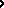 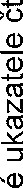 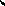 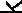 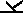 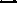 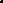 (・」eeseuowopnesd	一099!ld!!LIOIO)IléQOd三09山)										型60一0一go立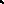 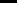 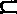 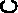 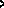 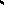 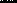 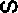 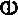 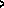 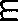 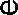 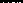 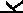 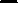 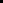 	(00ト-e一0一d①二」0一 4uezeAe61-1-0>"工d)!UQ!S?W 	 ?)l型wの140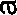 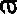 	(leh?Z'KueuQ!snp)!uuep	 型wのqo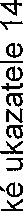 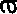 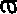 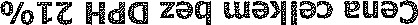 		0/0iZ工dClsw① 8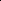 o寸90A>工		0/0iZ工dClsw① 8工40zeq0-5 ′0ezeu①02>106E081096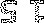 T98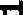 コ 」OZ》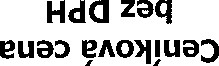 Q)069Q)08Q)/08寸0901049ueu》2」d・0。8べop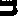 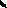 	(zel?Ll		・e=のLIO一69コ)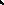 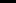 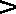 (Sn0000ヌI-Ideあ)(•」eeSEUOWOPneSd び99!Qd一で0一Oh19QOd三00・山)?UQ!S?W		 型60一0一qo立一>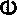 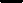 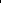 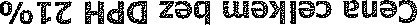 0/01Z工dQsw①-8L19zeq・一u①》ou sLlコ」0	u モ>も	9Y0一60一0一qo」IAI	u モ>も	型60-0 0立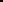 (•」eeSEUOWOPneSd び99!Qd一で0一Oh19QOd三00・山)?UQ!S?W		 型60一0一qo立一>0/01Z工dQsw①-8o寸 >工o寸90A>工0/01Z工dQsw①-8工dOzeq0-5 ′uezeu①008Z2>1OZE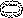 2>19べ、コ」OZ》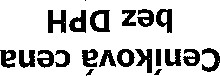 Q)08aQ)40の08Z2>16EE2製》1.1-》、uezeqKー一u①》0u24514コ」0	KueuQ!snpび〇ト・e℃0>		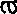 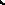 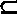 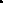 -一℃ZO」・fueuQ!snp-=℃7-0」・00ト〕wのも0d0℃」一のwe」Ed代工 0zaq き① 2u20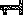 0/01Z工dQS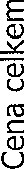 999一YN工代工 0zaq き① 2u200/01Z工dQSHdOzeq一5 tu22>109608Z2>109E099SSI01SöWez*SOLIOZ3a20d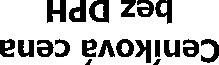 Q)09Q)å06eQ)409LQ)/09SQ)•199LSESI2 一 •-L-lö>0u235冖0。9tkid111.2010M Od	'veeseuowopnesd'!100•山一!uuep寸=	0一60-0一qo 一冖zepu!LlA!Ie6eu-eneu0!697一!uuep eléleze)ln 0一60一0一qo 一LA]	冖 sn000001KqdeIS)8'V	!UQ!S?W	0 0-0一q00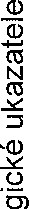 	冖 '/(ueLlQ!snp'OOL一!uuep 一	0…1191.40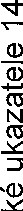 	冖Hd (e)01d91'4ueZ?A101140 u一0>10 0一!UQ!S?W	9>10!W91.4014dCzeq0/01Z工dClSwe -80660S>H06 OS>Ho寸 >工14dCzeq0/01Z工dClSwe -8HdO7-eqDIS?LUez08T0962>108Z2 350u3a0n OZ20dHdazeqAOQ)409LQ)•109Q)å0690901ILZI03 ueune.ldn2 一>•ILIöAOue*S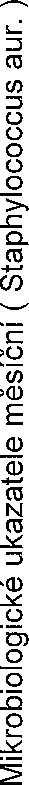 冖0。99ud!ILIOIO)I"IQOd'weeseuowopnesd00•山一!uuep …eléleze)ln 0一60-0一qo 一I/N	冖zepu!uA!IE6eu-eneu016e-l一Juuep 一	0…60一0一qo」 I/N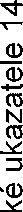 	0	dCzeq0/01ZI-IdaS 一P9)I0680S>工0 >工	0	dCzeq0/01ZI-IdaS 一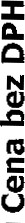 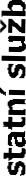 4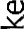 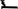 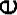 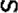 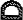 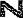 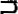 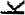 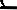 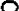 N > 苳N 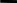 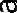 E 0그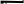 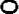 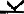 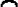 ~ 0 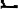 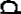 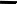 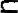 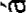 N 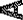 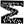 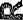 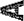 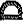 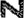 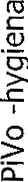 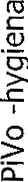 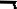 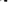 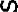 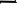 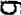 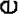 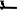 0℃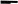 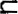 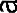 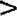 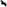 NN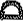 N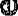 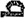 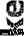 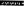 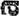 N > 苳N E 0그~ 0 N 0℃NNN그 苳N E 0그~ 0 N 0℃NNN